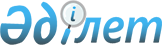 Студенттер мен оқушы жастар арасындағы ахуалды тұрақтандыру жөніндегі шаралар туралыҚазақстан Республикасы Премьер-Министрінің 1999 жылғы 2 шілде N 89-ө

      Студенттер мен оқушы жастар арасындағы ахуалды тұрақтандыру және студенттердiң материалдық және әлеуметтiк қорғалуын одан әрi нығайту мақсатында: 

      1. Қазақстан Республикасының Ғылым және жоғары бiлiм министрлiгi: 

      бөлiнген бюджеттiк қаражаттың стипендияларды төлеудiң басымдығын ескере отырып пайдаланылуын қамтамасыз етсiн; 

      жатақханаларда студенттердiң тұруы үшiн қалыпты санитарлық-тұрмыстық жағдайларды қамтамасыз етсiн, жаз кезiнде жатақханаларды жөндеудi ұйымдастырсын. 

      2. Қазақстан Республикасының Энергетика, индустрия және сауда министрлiгi екi апта мерзiмде студенттер мен жоғары оқу орындарын бiтiрушiлердi iшкi тауар өндiрушiлердi қолдау желiсi бойынша несиелер бөлiнiп келген, не өнеркәсiптiк саясатты iске асыру барысында өзгедей қолдау көрсетiлiп келген кәсiпорындарға уақытша жөне тұрақты еңбекке орналастыруды ұйымдастыру жөнiнде нақты ұсыныстар енгiзсiн.     3. Облыстардың, Астана жөне Алматы қалаларының әкiмдерi:     аз қамтылған студенттердi қызмет көрсететiн және жұмысшы кәсiптерiне еңбекке орналастыру жөнiндегi жұмыспен қамту орталықтарын ұйымдастырсын;     студент жастар үшін жазғы уақытта қоғамдық жұмыстар жүргiзудiұйымдастырсын.     Премьер-Министр     Оқығандар:    Қобдалиева Н.    Омарбекова А.    
					© 2012. Қазақстан Республикасы Әділет министрлігінің «Қазақстан Республикасының Заңнама және құқықтық ақпарат институты» ШЖҚ РМК
				